Совет городского поселения «Забайкальское»                        муниципального района «Забайкальский район»IV-го созываРЕШЕНИЕ«17»  июня  2020 года                                                                            № 214пгт. ЗабайкальскО досрочном  прекращении полномочий депутата Совета городского поселения «Забайкальское» от избирательного округа № 3  Маслиховой Л.Г. Рассмотрев заявление Маслиховой Любови Геннадьевны о досрочном сложении полномочий  депутата Совета городского поселения «Забайкальское» от  избирательного  округа № 3   по собственному желанию от 19 мая 2020 года, руководствуясь  пунктом 2  части 10  статьи 40 Федерального закона № 131- ФЗ от 06.10.2003 «Об общих принципах организации местного самоуправления в Российской Федерации»,  Совет городского поселения «Забайкальское» решил:1. Досрочно прекратить полномочия депутата Совета городского поселения «Забайкальское » от  избирательного округа № 3 Маслиховой Л.Г. по собственному желанию с 17 июня 2020 года.2.  Настоящее решение вступает в силу с момента принятия.3. Настоящее решение опубликовать в информационном вестнике «Вести Забайкальск».Председатель Совета городского поселения «Забайкальское»                                                      В.В.Милорадов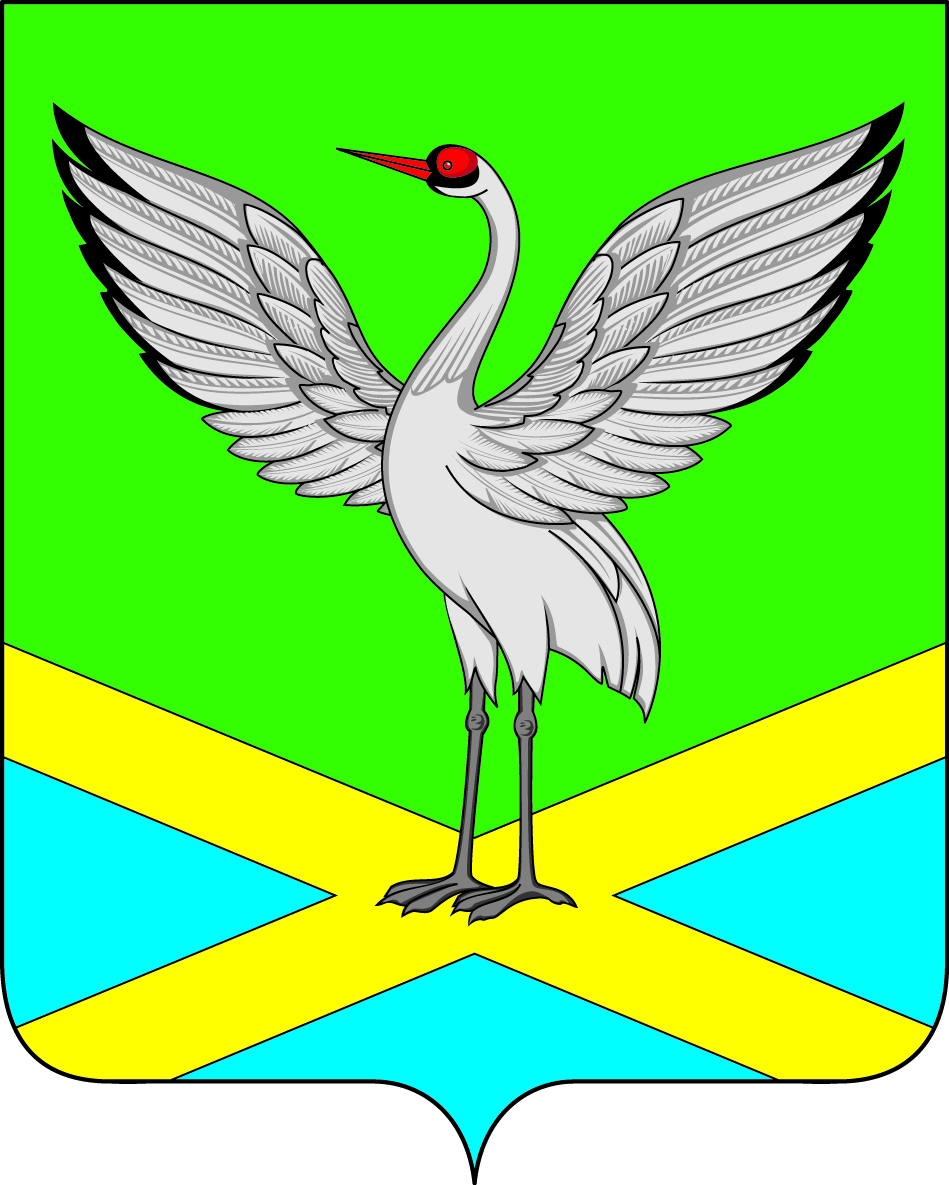 